Rafael Brito ManciniE: rafaelbmancini@gmail.com ∙ M: +55 11 9 9169 2764 ∙ São Paulo, Brazil – 03227-070LinkedIn Profile: http://linkedin.com/in/rafael-mancini-a6079123 Motion Reel: https://vimeo.com/rafaelmanciniCreative Director, 3D Animator & Motion ArtistFast working and self-motivated creative director with a strong sense of ownership and driven by inspiration. Excels in collaborative teamwork environment and positions that require strong leadership and artistic talent. Focused on professional growth by working with the most talented professionals in advertising, animation and VFX industries. Works effectively with senior leaders to drive key growth initiatives by developing and executing new production strategies, as well as building and managing cross-functional teams. Passionate about new products, technologies and serving clients. Fluent in English and Portuguese. Core competencies include:Senior Art Director ∙ 3D Generalist ∙ Motion Design ∙ Video Editor ∙ Post Production Artist ∙ Project Management ∙ Problem Solving ∙ Technology ∙ DOOH / Digital Signage ∙ Leadership ∙ Fast working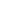 PROFESSIONAL EXPERIENCEMOG DESIGN ∙ São Paulo, Brazil ∙ Oct 2009 – PresentMog is an advertising and design agency specialized in digital signage – DOOH content.Creative Director – current positionResponsible for all studio end-to-end productions from conceptualizing, storyboard and script creation to copywriting and overseeing company pipeline and budgeting. Serves customers by delivering strategic media projects and manages relationships with key accounts including Samsung, LG, Disney, Universal Pictures, Warner, Paramount, Paris Filmes, Cinemark, Itaú Bank, Bradesco Bank, Espaço Itaú de Cinema, Cirque du Soleil, Flix Media and Time4Fun.Production Director – Jan 2012 – Dec 2016Led team focused on computer-generated imagery (CGI) productions, specializing in 2D/3D animation for digital signage and movie theater content. Managed studio quality standards and researched new technologies and techniques to promote product differentiation. Coordinated new production pipelines shrinking deadlines by 50% while continuously improving quality.Developed 3D-Stereo animation techniques for advertising in São Paulo’s top movie theaters.Introduced Digital Cinema Package features and capabilities to studio infrastructure, allowing the team to perform groundbreaking compressions.Art Director / Motion Designer and 3D Generalist – Oct 2009 – Dec 2011Directed creative productions in  3D animation and motion design for Digital Out Of Home spots and templates such as menu boards and box offices.Developed expertise in Autodesk Maya, After Effects, Premiere, Photoshop and Illustrator.Explored multiple digital formats, video compressions and animation techniques used in DOOH content.FREELANCER ART DIRECTOR AND 3D GENERALIST ∙ São Paulo, Brazil ∙ Jan 2008 – Sep 2009Acted as a freelancer for a number of studios and startups working with digital animation. Focused on art direction, 3D animation, compositing and editing. Experimented with cutting-edge motion design projects that years later defined industry standards.SINGULAR MEDIA PROJECTS ∙ São Paulo, Brazil ∙ Feb 2007 – Dec 2007Singular is a video and 3D animation studio.Art Director / 3D GeneralistReceived invitation from former instructor to join him on his new video production and animation studio as a generalist art director.Helped a small team of creative and technical professionals as a 3D generalist and compositor.Performed modeling, character rigging and animation, rendering, compositing and editing.CREATURA 3D ∙ São Paulo, Brazil ∙ Ago 2006 – Dec 2006Creatura is a boutique 3D animation studio.Art Director / 3D GeneralistAfter spending 6 months studying Animation, Maya and After Effects this is my first professional experience in a studio.Developed skill set around Autodesk Maya, After Effects, Photoshop and Illustrator.Collaborated with a team of strong creative and technical professionals to give birth to 3D animations.Delivered projects involving character rigging, 3D character animation, rendering, compositing and editing for clients such as TV Globo, Xuxa Produções and Lacta.CONSULTE PUBLICIDADE E PROPAGANDA ∙ São Paulo, Brazil ∙ Jan 2005 – Dec 2005Advertising and marketing agency.Art DirectorDeveloped visual concepts and final art for commercial, mailer, brochure and other advertisement formats.Specialized in Photoshop, InDesign, Illustrator and Flash.Acted as art director, developing new ideas and visual concepts for clients such as Crefisa and Friboi.CIE BRASIL ∙ São Paulo, Brazil ∙ Feb 2004 – Dec 2004CIE Brasil was a branch of a Mexican live entertainment company. The company has been reorganized and is currently named T4F – Time for Fun.Marketing Assistant InternWorked for the in-house agency as an assistant art director dedicated to advertising for live events.Worked mostly with Photoshop, QuarkXpress and FreeHand.Helped creative teams to develop new visual content and adapt existing formats to optimized promotion for live concerts.ESTUDIO DE SOM ESPM ∙ São Paulo, Brazil ∙ Jan 2003 – Dec 2003ESPM - Escola Superior de Propaganda e Marketing is a leading Brazilian advertising, marketing and business administration university. Production Assistant InternProduction and recording of spots and music in the ESPM sound recording studio.  Learned how to produce, work with ProTools, operate a professional sound table, set up studio recordings, etc.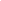 EDUCATIONPLURALSIGHTThe technology skills platform. 2019 - Present.CG WORKSHOPSCG Society / Ballistic Workshop: Advanced photorealism with mentalRay ∙ 2010DRC School of Visual Effects3D in Maya / Motion Graphics in After Effects / Non-linear editing in Premiere ∙ São Paulo, Brazil ∙ 2007Bachelor in AdvertisingESPM – Escola Superior de Propaganda e Marketing ∙ São Paulo, Brazil ∙ 2005Lincoln Community High SchoolSenior year foreign exchange student ∙ Lincoln - IL, USA ∙ 2001Instituto de Educação São Miguel ArcanjoSão Paulo, Brazil ∙ 2000